APPENDIX 3 – QUARTERLY REPORTSOUTH DUBLIN COUNTY COUNCIL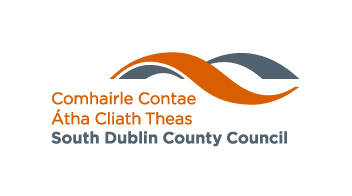 ENVIRONMENT DEPARTMENTS.I. No. 282 of 2014 – European Union (Packaging) Regulations 2014, as amendedQUARTERLY REPORT WITH SOUTH DUBLIN COUNTY COUNCILIN ACCORDANCE WITHREGULATION 15(7) & PART 5 OF SCHEDULE 3SECTION 1 	DETAILS OF MAJOR PRODUCER/COMPANYCompany Name:					Company’s Registered Title:_____________________________			_________________________________________________________			_________________________________________________________			____________________________Company Address:					Company’s Registered Address:_____________________________			_________________________________________________________			_________________________________________________________			_________________________________________________________			____________________________Company’s Registered Office (CRO) Number: _____________________________________Telephone Number: __________________________Fax Number: ________________________________ E-mail Address: ______________________________Eircode: ____________________________________Note:  If not a company, please give the above details for your body corporate or unincorporated body’s principle place of businessSECTION 2DETAILS OF COMPETENT PERSON EMPLOYED FOR THE PURPOSE OF COMPILING STATISTICS RELATING TO THIS QUARTERLY REPORTName:							Address:_____________________________			____________________________							____________________________Position in Company:					________________________________________________________Telephone Number: __________________________E-mail Address: ______________________________Eircode: ____________________________________SECTION 3PACKAGING WEIGHTS RECEIVED AND SUPPLIED BY THE PRODUCER INCLUDING REUSABLE PACKAGING IN THE PRECEDING QUARTERLY PERIOD, IN RESPECT OF EACH TYPE OF PACKAGING MATERIALBOXES SHOULD BE FILLED ‘ZERO’ WHERE APPROPRIATESECTION 4NAME AND ADDRESS OF PRODUCER(S) FROM WHOM PACKAGING AND PACKAGED PRODUCTS WAS/WERE RECEIVED IN THE PRECEDING QUARTERLY PERIOD(This page may be photocopied if more space is required)	Page No.   ______ of _______SECTION 5WEIGHT OF PACKAGING WASTE ACCEPTED, COLLECTED AND PURCHASED IN THE PRECEDING QUARTERLY PERIOD, IN RESPECT OF EACH TYPE OF PACKAGING MATERIALBOXES SHOULD BE FILLED ‘ZERO’ WHERE APPROPRIATE   Please note refer to Regulation 5 for interpretation of packaging waste accepted & collected and Regulation 12 for interpretation of packaging waste purchasedSECTION 6THE NAME AND ADDRESS OF ANY PRODUCER WHO ACCEPTED THE TRANSFER OF PACKAGING WASTE FROM THE PRODUCER CONCERNED IN THE PRECEDING QUARTERLY PERIOD, AND THE WEIGHT OF SUCH WASTE SO ACCEPTED BY EACH PRODUCER IN RESPECT OF EACH TYPE OF PACKAGING MATERIALSECTION 7DETAILS OF THE RECOVERY OPERATORS (INCLUDING DETAILS OF THEIR WASTE COLLECTION PERMITS) USED FOR THE RECOVERY OF PACKAGING WASTE DURING THE PRECEDING QUARTERLY PERIOD FOR THE PURPOSES OF REGULATION 5(1)(A) (This page may be photocopied if more space is required)	Page No.   ______ of _______Recovery Operator Name:        _________________________________Recovery Operator Address:     _________________________________ 			           _________________________________			        	_________________________________Waste Collection permit No.:   _________________________________Telephone Number:	             _________________________________E-mail Address:		             _________________________________Eircode:		             _________________________________Recovery Operator Name:        _________________________________Recovery Operator Address:     _________________________________ 			           _________________________________			        	_________________________________Waste Collection permit No.:   _________________________________Telephone Number:	             _________________________________E-mail Address:		             _________________________________Eircode:		             _________________________________Recovery Operator Name:        _________________________________Recovery Operator Address:     _________________________________ 			           _________________________________			        	_________________________________Waste Collection permit No.:   _________________________________Telephone Number:	             _________________________________E-mail Address:		             _________________________________Eircode:		             _________________________________SECTION 8THE WEIGHT OF PACKAGING WASTE; RECOVERED BY OR ON BEHALF OF THE PRODUCER, RECYCLED BY OR ON BEHALF OF THE PRODUCER, ACCEPTED BY EACH RECOVERY OPERATOR, IN THE PRECEDING QUARTERLY PERIOD IN RESPECT OF EACH TYPE OF PACKAGING MATERIAL (MAJOR PRODUCER SHALL EXCLUDE THEIR OWN BACKDOOR WASTE)BOXES SHOULD BE FILLED ‘ZERO’ WHERE APPROPRIATE   SECTION 9Name and address of any producer, dealer, broker or recovery operator from whom packaging waste was purchased, either directly or indirectly, in the preceding QUARTERLY period for the purposes of fulfilling the obligations of regulation 11 and the weight of such purchased packaging waste by each type of packaging materialPlease note any relevant corroboratory documentation in support of such transactions including a declaration, signed by a competent person, to confirm that the packaging waste purchased, either in whole or in part, has not previously been the subject of any subsidy payments or, as appropriate, subventions from an approved body, must also be submittedSECTION 10 The weight of packaging waste disposed of or consigned for disposal by the producer IN THE PRECEDING QUARTERLY PERIOD in respect of each type of packaging material, and the nature of the disposal operations involvedBOXES SHOULD BE FILLED ‘ZERO’ WHERE APPROPRIATESECTION 11 PACKAGING SUMMARY OF THE OVERALL ACTIVITIES OF THE PRODUCER – AGGREGATE WEIGHT OF PACKAGING RECEIVED AND/OR SUPPLIED IN THE PRECEDING QUARTERLY PERIODPackaging received means all packaging and packaging material (primary, secondary or tertiary) received onto the premises (including imported packaging material, packaging associated with imported goods and pack-filled packaging) Gross Packaging Supplied means packaging received less back-door waste and/or packaging not supplied (kept in warehouse).  The levy applied by the LA will be on the manufacturing brand packaging supplied when packaging exported, packaging other label & packaging destined for reuse do not applyPackaging exported means packaging material and packaging where such material or packaging is supplied by, or used in the supply of products by, that producer to persons outside of the StateOther Label means packaging on product that will have the name of the store where the product will be sold rather than the name used by the major producer Packaging destined for reuse means packaging which has been conceived and designed to accomplish within its life cycle, a minimum of two trips or rotations and which is subject to operations by which it is refilled or used for the same purpose for which it was conceived, with or without the support of auxiliary products present on the market enabling the packaging to be refilled (e.g. milk bottles, beer kegs etc) (See Regulation 6)Manufacturing brand means where a manufacturer markets a good or family of goods under its own brand name(s)Packaging supplied means packaging, packaging material and packaged goods (primary, secondary and tertiary) supplied at and/or from the premises. “Supply” in relation to packaging material, packaging and packaged products includes in the course of business, to provide in exchange for any consideration other than money and to give as a prize or otherwise make a gift Manufacturing brand packaging supplied is a combination of the above A levy of €15 per tonne subject to a minimum of €500 and a maximum of €15,000 shall apply to packaging material and packaging supplied from the producer’s premises placed onto the Irish market. A producer categorized as a manufacturer brand packaging supplier is levied on this packaging type onlyProducts imported and supplied means quantity of packaging imported and manufacturer brand packaging supplied as reported by major producerOn products pack filled means a producer who puts products into packaging for the purpose of supply(g) and (h) above are the baseline for recovery and recycling targets for a self-complier and relate only to manufacturing brand packaging suppliedWaste accepted/ collected/ purchased for recycling, for the purpose of fulfilling obligations under Regulation 11 of the Packaging Regulations i.e. recovery and recycling targets for major producersWaste accepted/ collected/ purchased for recovery, for the purpose of fulfilling obligations under Regulation 11 of the Packaging Regulations i.e. recovery and recycling targets for major producersSOUTH DUBLIN COUNTY COUNCIL WILL BE NOTIFIED OF ANY CHANGES TO THE INFORMATION SUPPLIED IN THIS FORM.  I HEREBY DECLARE THE INFORMATION AND PARTICULARS SUPPLIED ON THIS FORM TO BE CORRECT AND TRUE.SIGNED_______________________________	  DATE _____________________POSITION HELD IN COMPANY _____________________________________Please return completed application form to:  South Dublin County Council, Environment Water & Climate Change, County Hall, Tallaght, Dublin 24PackagingType(Tonnes)Reusable Packaging SuppliedPackaging ReceivedManufacturing Brand Packaging Supplied  GlassPlasticPaper & FibreboardSteel Inc MetalsAluminiumWoodTextilesCompositesOtherTotalsNameAddressPackaging Type (Tonnes)Packaging Waste Accepted PackagingWaste CollectedPackaging Waste Purchased GlassPlasticPaper & FibreboardSteel Inc MetalsAluminiumWoodTextilesCompositesOtherTotalsNameAddressAddressAddressAddressPackaging TypeQuantity (Tonnes)Packaging Type (Tonnes)Recovered by or on behalf of the producer Recycled by or on behalf of the producerAccepted by each  recovery operator GlassPlasticPaper & FibreboardSteel Inc metalsAluminiumWoodTextilesCompositesOtherTotalsNameAddressClassification of waste sellerPackaging Material Tyre (Purchased)Quantity  (Tonnes)Packaging Type(Tonnes)Packaging Waste Disposed Nature of the Disposal OperationsGlassPlasticPaper & FibreboardSteel Inc MetalsAluminiumWoodTextilesCompositesOtherTotalsPackaging Type (Tonnes)ReceivedGross Packaging SuppliedExportedOther LabelDestined for ReuseManu Brand Packaging SuppliedOn Products Imported & SuppliedOn Products Pack FilledWaste Accepted (Acc)/ Collected (Coll)/ Purchased (Pur) for RecyclingWaste Accepted (Acc)/ Collected (Coll)/ Purchased (Pur) for RecyclingWaste Accepted (Acc)/ Collected (Coll)/ Purchased (Pur) for RecyclingWaste Accepted (Acc)/ Collected (Coll)/ Purchased (Pur) for RecoveryWaste Accepted (Acc)/ Collected (Coll)/ Purchased (Pur) for RecoveryWaste Accepted (Acc)/ Collected (Coll)/ Purchased (Pur) for RecoveryPackaging Type (Tonnes)ReceivedGross Packaging SuppliedExportedOther LabelDestined for ReuseManu Brand Packaging SuppliedOn Products Imported & SuppliedOn Products Pack FilledAcc/ CollPurTotalAcc/ CollPurTotalGlassPlasticPaper & FibreboardSteel Inc MetalsAluminiumWoodTextilesCompositesOtherTotals